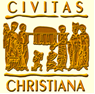 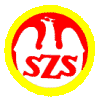 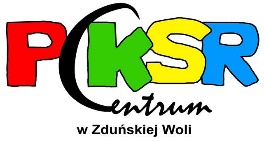 REGULAMIN POWIATOWYCH BIEGÓW PRZEŁAJOWYCHim. Św. MAKSYMILIANAEDYCJA XXVIIOrganizator: Katolickie Stowarzyszenie Civitas Christiana,  Powiatowe Centrum Kultury, Sportu Rekreacji w Zduńskiej  Woli,  Zduńskowolski  Szkolny  Związek SportowyMiejsce zawodów: PCKSR ZDUŃSKA WOLA ,ul Dolna 41Termin: 9 października 2023 r. godz. 11.00 (poniedziałek)Uczestnictwo: Biegi odbędą się w następujących kategoriach:Szkoły podstawowe:rocznik 2013 - młodsi   - bieg dla dziewcząt, bieg dla chłopców –  rocznik 2011 - 2012      - bieg dla dziewcząt, bieg dla chłopców –  rocznik 2009 - 2010      - bieg dla dziewcząt  –  		             - bieg dla chłopców   – Szkoły średnie:rocznik 2007 - 2008 - bieg dla dziewcząt, bieg dla chłopców – rocznik 2004 – 2006 - bieg dla dziewcząt, bieg dla chłopców – 1200 mNagrody: Dla trzech najlepszych zawodników w każdym biegu dyplomy i medale.Dla najlepszej szkoły w kategorii dziewcząt - puchar. Dla najlepszej szkoły w kategorii chłopców – puchar.Punktacja drużynowa: punktuje pierwszych 20 zawodników w każdej kategorii według klucza: I miejsce - 20 pkt., II miejsce -19 pkt., III miejsce -18 pkt, …..  XX miejsce -1 pkt.Sposób prowadzenia zawodów: każdy uczestnik na linii startu musi posiadać kartkę 
 z imieniem i nazwiskiem oraz nazwą  szkoły wg wzoru Łódzkiego Szkolnego Związku Sportowego.Organizator  zapewnia ciepły posiłek po zakończonym biegu – gorąca zupa , napojezgłoszenie sms ( szkoła, liczba dziewcząt, chłopców roczniki) pod numerem telefonu 502 631 420 W imieniu organizatorów wszelkich informacji udziela Piotr Warchlewski – tel. jak wyżej.Pomagają: Szkoła Podstawowa nr 6 im. Mikołaja Kopernika w Zduńskiej Woli.